Upały w pracy - jak się ubrać?Lato kojarzy nam się głównie z wakacyjnymi podróżami i odpoczynkiem. Prawda jest taka, że większą jego część spędzamy w ścianach biur. Wiele kobiet staje przed dylematem, jak ubrać się do pracy, tak, żeby nie łamać zasad dress code w niej obowiązujących, a jednocześnie czuć się dobrze gdy temperatura rośnie. O to, by w kolekcji QUIOSQUE znalazły się produkty, które spełnią obie te potrzeby zadbali projektanci marki.Przygotowaliśmy szereg propozycji, z których z łatwością stworzyć można kobiece stylizacje w biznesowym stylu. Dominują w nich przewiewne materiały, proste, nie krępujące ruchów fasony i oryginalne detale.Głównym elementem biznesowego looku na lato 2022 są sukienki. Są nie tylko eleganckie, ale również praktyczne, nie potrzebują wielu dodatków aby zapewnić elegancki wygląd i są niezwykle komfortowe gdy za oknami panują upały. Wśród modeli dostępnych w kolekcji na szczególną uwagę zasługują biznesowe sukienki w stylu safari. Kolory ziemi, ponadczasowe, uniwersalne fasony i modne detale pozwalają na tworzenie wielu zachwycających stylizacji do pracy. W propozycjach w stylu safari od QUIOSQUE pojawiają się m.in szmizjerka w odcieniu czekoladowego brązu, sukienka khaki z ozdobnymi guzikami.W kolekcji nie brakuje także modeli koszulowych oraz sukienek biznesowych w kratę. Ponadczasowy charakter tego wzoru, przełamuje kolorystyka zawierająca modne fiolety i turkusy oraz intrygujące kroje, bufiaste rękawy, oryginalne dekolty.Projektanci przygotowali również damskie komplety, które nie tylko są zgodne z dress code, ale dzięki jasnym kolorom i lekkim materiałom świetnie sprawdzą się w upalne dni. Jedną z propozycji jest 3 - częściowy błękitny zestaw w delikatny prążek. Elegancki taliowany żakiet, można połączyć z cygaretkami ⅞ lub kobiecą spódnicą z ozdobną falbaną. Razem stworzą idealny look na lato w biurze. Równie ciekawy jest beżowy komplet składający się z beżowego żakietu, ołówkowej spódnicy i dopasowanych spodni. Uroku dodają mu detale, marszczenia przy rękawach i ozdobne lampasy.W kolekcji nie brakuje także eleganckich dołów i bluzek, z których w łatwy sposób skomponować można outfity w biznesowym stylu na upały. Znajdziesz je w sklepach i na quiosque.pl.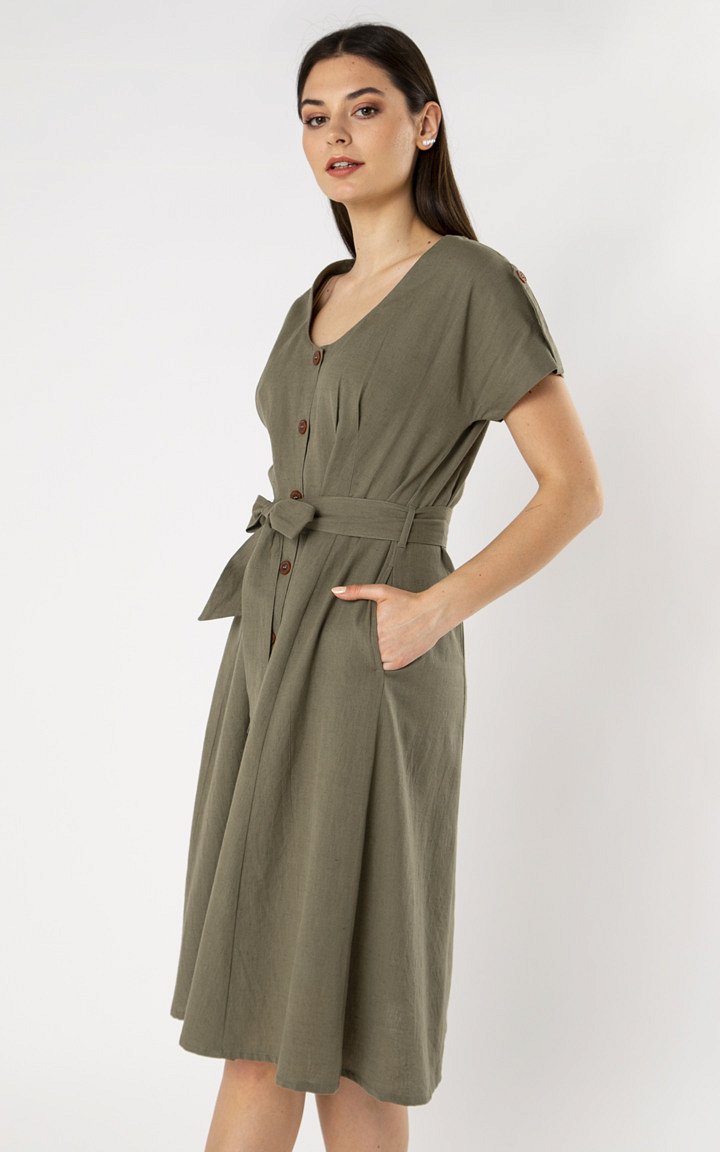 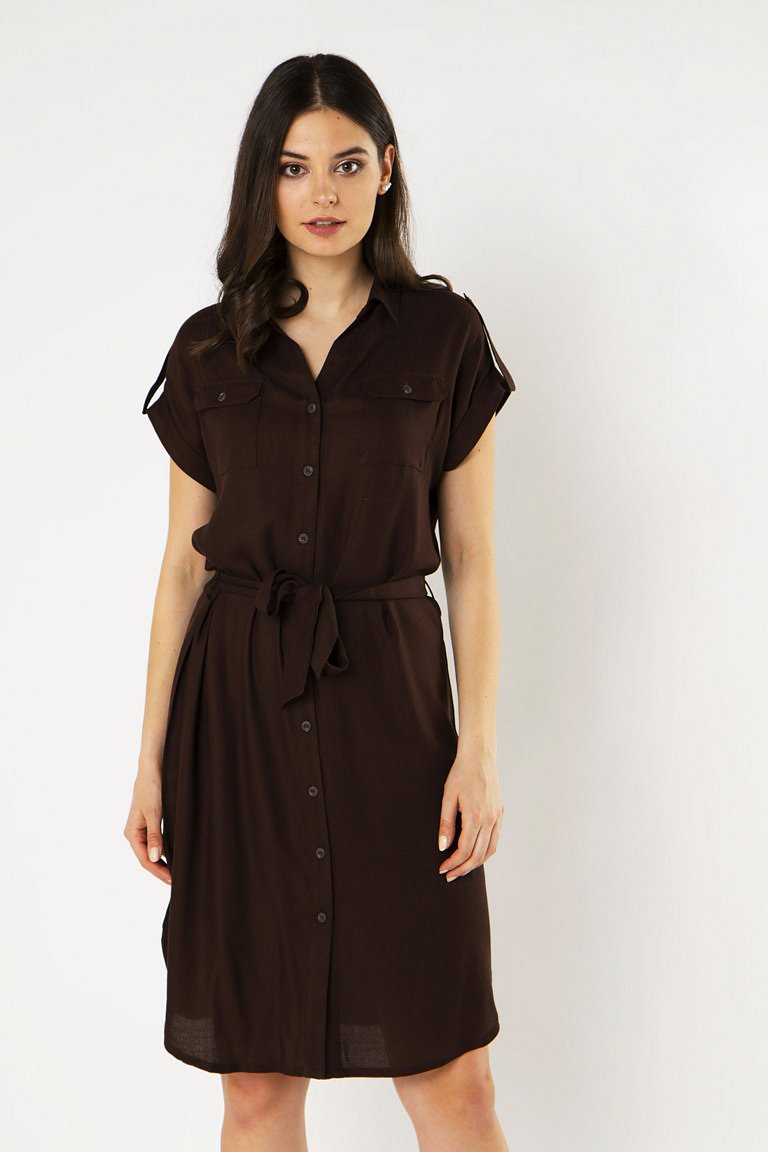 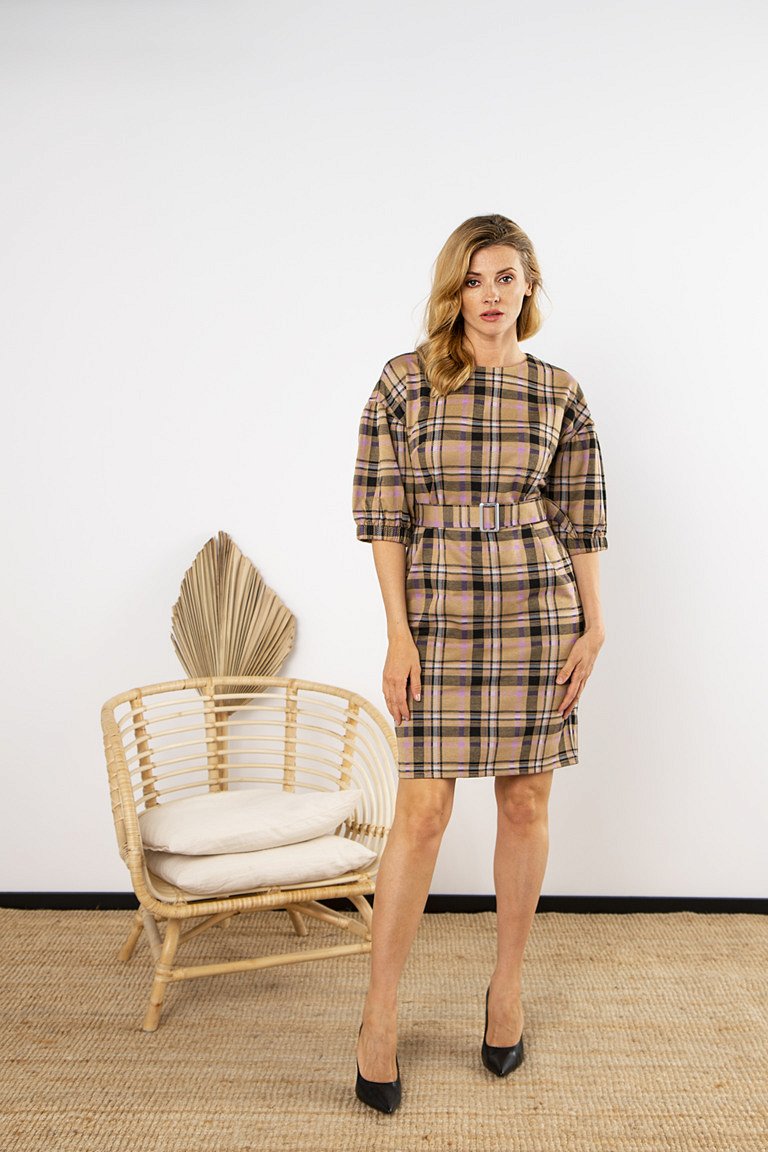 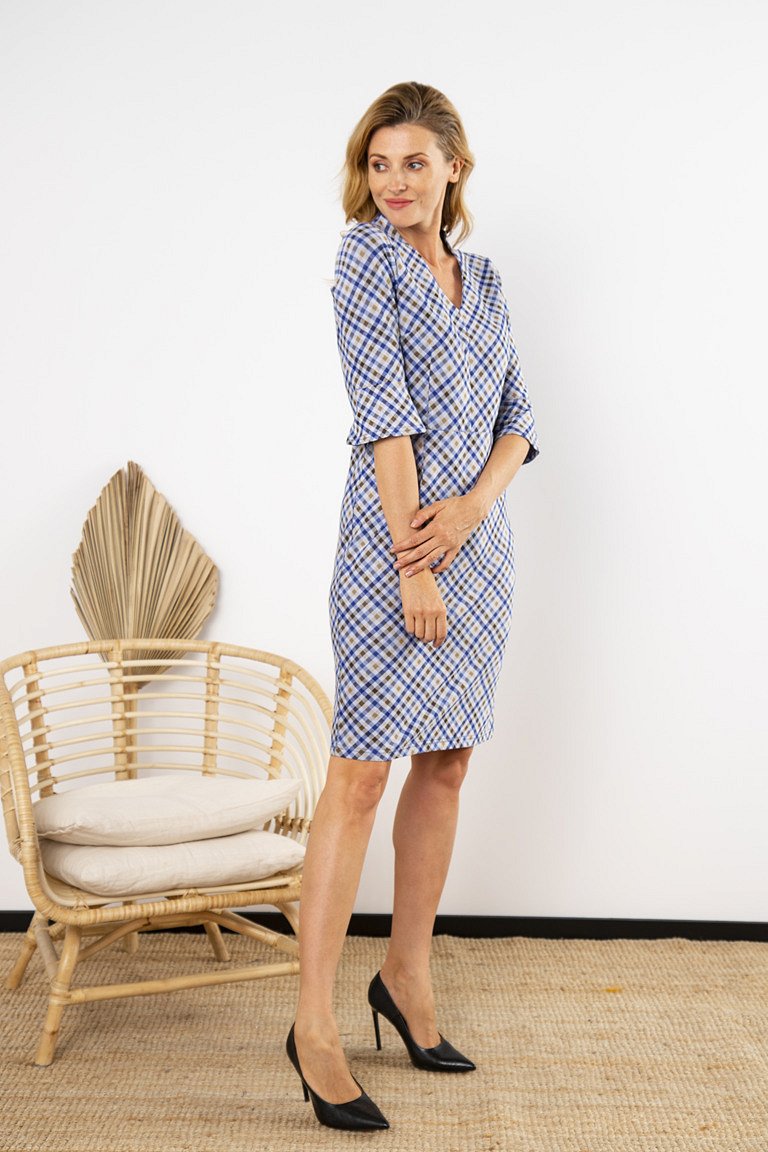 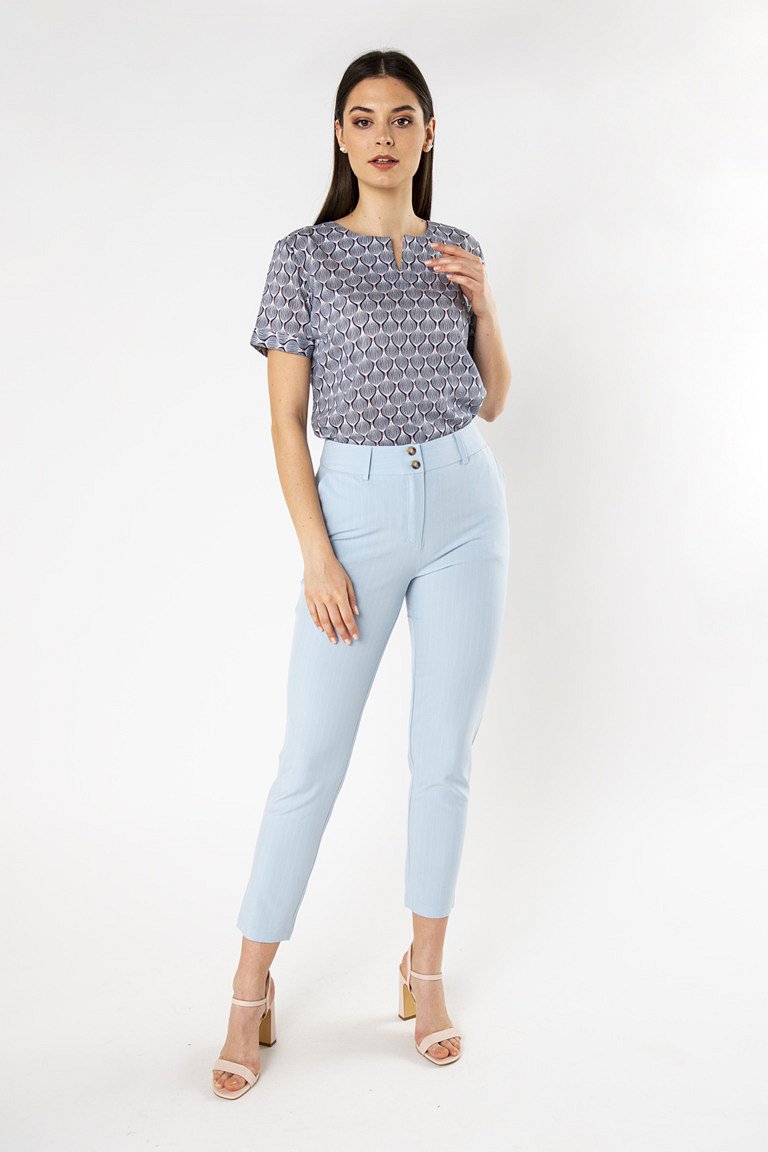 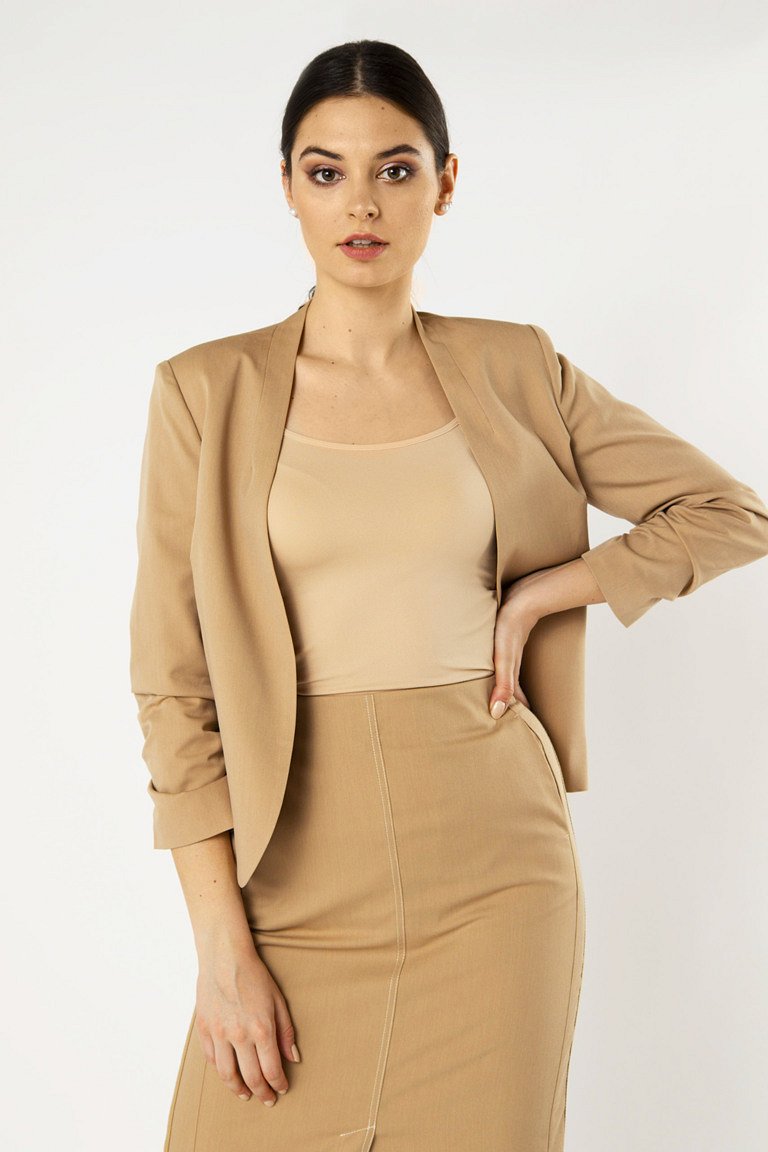 